филиал Муниципального бюджетного  образовательного учреждения дополнительного образования Дом детского творчества Арзамасского района – Чернухинский Дом детского творчестваМАСТЕР – КЛАСС ТЕХНИКА КАНЗАШИ. РОМАШКА ИЗ УЗКОЙ ЛЕНТЫ.Выполнила: педагог дополнительного образования первой квалификационной категории: Вьюгина Н.В.с. Чернуха2018 г.Ромашка – цветок, который с давних времен символизирует врность, любовь, нежность, простоту. Чаще всего, такое изделие используют для украшения аксессуаров для волос. Необычно и красиво ромашки из лент смотрятся на открытках, фотоальбомах, блокнотах. Ими можно украсить одежду.В этом мастер-классе мы рассмотрим, как сделать ромашки из узкой ленты.Цель: посредством выполнения практического задания и теоретических сведений сформировать практические умения в изготовлении заколки в технике канзаши.Задачи: - развивающие – развить творческие способности, мелкую моторику рук, уверенность в своих силах и способностях;- образовательные – закрепить умения и навыки работы с лентами, выполнять последовательные действия;- воспитательные – воспитывать эстетические чувства, аккуратность при выполнении работы.Участники: дети от 8 лет.Ромашки получатся необыкновенно красивыми при наличии таких материалов:Лента белая атласная шириной 0,6 см.Лента зеленая атласная шириной 5 см.Клеевой пистолет или клей «Момент».Свеча или зажигалка.Кружок из фетра или белого картона.Ножницы.Линейка.При желании – дополнительные элементы декора – божья коровка.Желтый бисер (для серединки цветка).Заколка «крокодильчик» или резинка.История возникновения канзашиКанзаши – оригинальная техника рукоделия, которая пришла к нам с Востока. А именно из Японии. В основе этой техники лежит оригами, только в этом виде рукоделия складывают не бумагу, а шелковые ленты и квадратики. В результате получаются очень красивые цветы, которыми традиционно украшают волосы. Неудивительно, что этим древним японским искусством овладевают все больше и больше поклонниц  по всему миру.Возник этот вид рукоделия благодаря японским гейшам, которые дополняли свои кимоно оригинальным макияжем и цветами в технике канзаши. Ромашки, розы, астры, хризантемы – вот далеко неполный  перечень видов цветов, которые делали мастерицы того времени из шелка. В Японии тех лет ожерелья и браслеты были под запретом у женщин, поэтому они украшали себя с помощью техники канзаши. Цветы получались яркими и необыкновенно красивыми.Ромашка или астра из шелка, вплетенная в замысловатую прическу, сразу привлекала к себе внимание и выделяла девушку из толпы. Первое время цветы из лент канзаши в японском обществе были просто модным  атрибутом. Со временем такие украшения начали отражать социальный статус, принадлежность к слою общества, наличие детей и мужа. В переводе с японского языку «канзаши» - это шпилька. Имеется в виду деревянная, костяная или металлическая шпилька, на которую крепится цветок из шелка.Даже в наши дни, надевая кимоно, японские девушки и женщины непременно украшают волосы канзаши. Носят украшения из шелкового оригами и школьники, ими украшают волосы японские невесты на свадьбах.Такой вид рукоделия не требует особых материальных затрат, главное, что нужно для работы: усидчивость, аккуратность и желание сделать красивую вещь своими руками.Этапы выполнения изделия:Берем ленту шириной 0,6 см и нарезаем  на отрезки 8 см. всего 35 отрезков.Формируем из ленточек лепестки. Для этого сгибаем ее вдвое и меняем местами концы отрезка. Нижний кончик выходит наверх, а верхний – вниз. Совмещаем эти концы и спаиваем над свечой или зажигалкой.Приклеиваем лепестки по кругу на фетровый или картонный кружок.  Диаметр примерно 4 см. всего по кругу 15 лепестков. Во втором ряду наклеиваем лепестки, закрывая пространства. Всего 13-15 лепестков, которые нужно распределить между лепестками первого ряда.Серединку цветка промазываем клеем и укладываем бисер желтого цвета.Зеленую ленту нарезать прямоугольниками разной длины, сложить пополам лицевой стороной внутрь, одну сторону срезать по диагонали, запаять и вывернуть.С обратной стороны  кружочка с лепестками приклеиваем два листочка.При желании добавляем декоративные элементы – божью коровку.Готовое изделие приклеиваем к резиночке, или заколке.Ромашка, мастер-класс которой достаточно прост, получилась нежной и пышной.Приложение 1Поэтапный процесс создания цветка.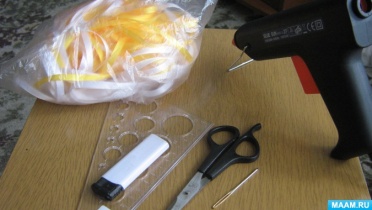 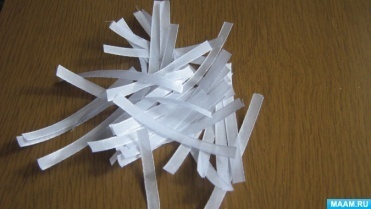 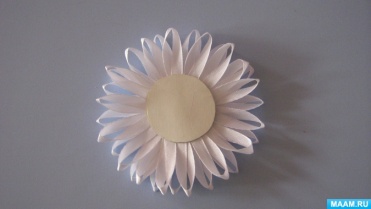 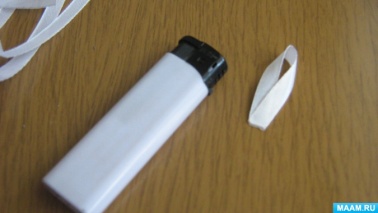 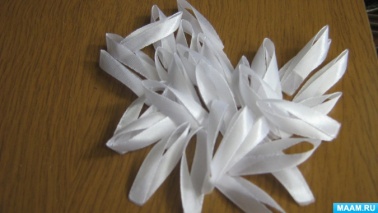 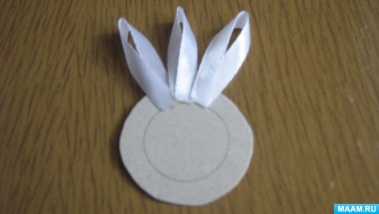 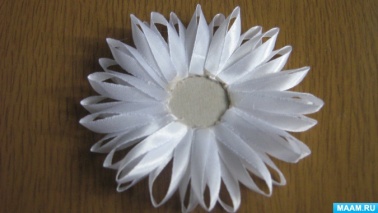 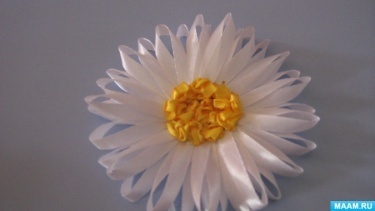 